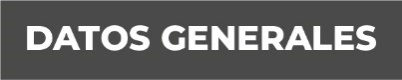 Nombre: María de los Ángeles Carmona LópezGrado de Escolaridad: Maestría en Derecho ProcesalCédula Profesional: 11889247Teléfono de Oficina 282 8251387Correo Electrónico: mcarmonal@fiscaliaveracruz.gob.mxFormación Académica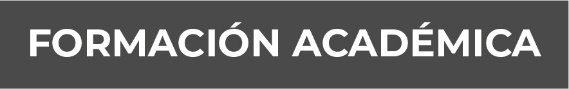 2006-2009Licenciatura en Derecho Universidad del Golfo de México.Xalapa, Veracruz. 2018-2019Maestría en Derecho ProcesalCentro Mexicano de Estudios de PosgradoXalapa Veracruz 2020-2022Doctorado en Derecho Procesal.Centro Mexicano de Estudios de PosgradoXalapa Veracruz Trayectoria Profesional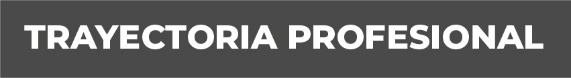 FEBRERO 2018- JULIO 2021Docente Universidad del Golfo de MéxicoDiversas Materias de la Carrera de Derecho Xalapa, VeracruzAGOSTO  2016- FEBRERO  2021Docente Universidad Paccioli XalapaDiversas Materias de la Carrera de Derecho Xalapa, VeracruzFEBRERO 2018- DICIEMBRE 2020BUFETE JURIDICO XALAPAASISTENTE DEL BUFETE JURIDICO XALAPA. ASUNTOS CIVIL, MERCANTIL, ADMINISTRATIVOS, RECURSOS AMPAROS.2021 JULIO 16FISCAL SEGUNDA EN SUBNIDAD INTEGRAL DE PROCURACIÓN DE JUSTICIA DEL DÉCIMO DISTRITO, JALACINGO VERACRUZ 2022 MARZO  16FISCAL PRIMERA EN LA UNIDAD INTEGRAL DE PROCURACIÓN DE JUSTICIA DEL DÉCIMO PRIMER DISTRITO, XALAPA, VERACRUZ. C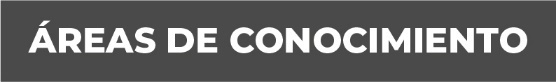 Derecho PenalDerecho Procesal Penal, Administrativo, civil, Mercantil, Laboral, Amparo, Pedagógico Derechos Humanos Contabilidad